为真主施舍不会令你的财富减少ثواب الصدقة< اللغة الصينية >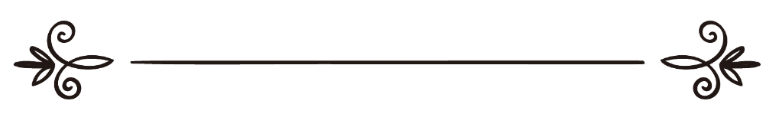 来源于网络مصدر من الانترنت伊斯兰之家中文小组       校对مراجعة :  فريق اللغة الصينية بموقع دار الإسلام为真主而施舍不会令你的财富减少穆斯林的行为﹐敬畏真主﹐热爱人类，仁慈﹑善良﹑怜悯和宽宏大量﹐都是健康的心理表现﹐反之就是病态﹕自私﹑嫉妒﹑狭隘﹑极端或穷奢极欲。遵循真主启示的《古兰经》 精神和先知穆圣的行为楷模﹐是正道﹐其中一个重要的行为是施舍。施舍的含义很广﹐一切受惠于真主的恩典﹐都可以向需要的人施舍﹐如：金钱﹑衣食﹑物质﹑时间﹑劳动﹑服务﹑知识﹑技术﹑感情﹐即使是一个会意的微笑，这些都是你所具有的“财富”，可以使受益者感到困境的解脱和心情愉快﹐施舍者本人也受益匪浅。《古兰经》说﹕“人确是被造成浮躁的﹐遭遇灾殃的时候是烦恼的﹐获得财富的时候是吝啬的。”(70﹕19-21)人性如此﹐性情浮躁﹐生性爱财﹐这也是真主的秘密﹐是对每个人的考验。真主通过他的使者﹐引导正道﹐能克服缺陷者﹐能获得成功。因此“只有礼拜的人﹐不是那样﹐他们是常守拜功的﹔他们的财产中﹐有一个定份﹐是用于施济乞丐和贫民的。” (70﹕22-25)礼拜的人代表了时刻记念真主的信士﹐因为礼拜是遵循主道的表现﹐能获得真主的佑助﹐使他们减少浮躁﹐理解施舍的深层奥秘。施舍就是穆斯林表达对真主的感恩﹐对人类的热爱﹐为他人的处境着想。例如先知穆圣说：一个优秀的穆斯林﹐得知邻居中有人半夜饥饿无食﹐自然会寝不安枕。为真主而施舍﹐不会使你的财富减少﹐而会增多﹐将使施舍者得到更多的回报。先知穆圣说﹕“施舍﹐将有助于增加财富。”《穆斯林圣训集》《古兰经》说﹕“你所施舍的任何美物﹐都是有利于你们自己的﹐你们只可为求真主的喜悦而施舍。你们所施舍的任何美物﹐你们都将享受完全的报酬﹐你们不受亏枉。”(2﹕272)先知穆圣是施舍的模范。有一次﹐他家宰了一头羊﹐他回到家问他的妻子阿依莎﹐羊宰了以后﹐家中还有多少。阿依莎说﹕“只剩下一只前腿﹐其余都施舍了。”先知穆圣说﹕“很好﹐除了这只羊前腿﹐其余部份我们都得到了。”《提尔密济圣训集》伊斯兰鼓励人们施舍﹐施舍者将获得真主的补偿和多种援助。《古兰经》说﹕“为主道而施舍财产的人﹐譬如(一个农夫播下)一粒谷种﹐每穗结一百颗谷粒。真主加倍地报酬他所意欲的人﹐真主是宽大的﹐是全知的。”(2﹕261)《古兰经》说﹕“你们所施舍的东西﹐他将补偿它﹔他是最优的供给者。”(34﹕39)《古兰经》说﹕“在死亡降临之前﹐你们当分舍我赐予你们的﹐否则﹐将来人人说﹕‘我的主啊﹗ 你为何不让我延迟到一个临近的定期﹐以便我有所施舍﹐而成为善人呢﹖’”(63﹕10)这是对守财奴的警告﹐一生劳碌积累财富﹐不知何日临终。趁着生命还在﹐头脑清醒﹐做一些为真主所喜悦的善功﹐比把财富丢在人间﹐而自己背负着罪孽去世更有价值。《古兰经》说﹕“你们绝不能获得全善﹐直到你们分舍自己所爱的事务。你们所施舍的﹐无论是什么﹐确是真主所知道的。”(3﹕92)善良的施舍﹐受真主的嘉许﹐取悦于真主﹐构成穆斯林的重要美德。先知穆圣说﹕“施舍吧﹗即使你给别人施舍一颗蜜枣﹐也能帮助你避开火狱中的刑罚。” 《布哈里圣训集》根据众多弟子们见证﹐先知穆圣对别人的要求﹐从来不说“不行。”对于有困难的人相求﹐他甚至向别人借钱﹐也要给予求助者帮助。先知穆圣说﹕“至仁至慈的真主说﹕‘阿丹的子孙们啊﹗你们施舍吧﹐你们也将接收施舍。”先知穆圣说﹕“每天有两位天使来到人间。一位天使对施舍者给予更多的补偿和愉快﹐而另一位天使﹐对吝啬者送去灾难和痛苦。”施舍者虽有所出﹐但他从无形中获得真主的回报﹐财富有增长﹐精神爽快﹐物质和精神两方面都得到收获﹐避免今世灾难﹐也在复活日受到保护﹐减少火狱的痛苦。施舍时态度要端正﹐对受益者表示欢喜和亲切﹐没有忧愁和犯难的表情﹐更没有吝啬和挖苦的言词。伴随着你的礼物和施舍﹐是你的笑容和满意﹐对受益者表示尊重和敬意﹐真主将为此奖励你的好心情﹐使你的生活充满欢笑和健康。施舍是根据自己的能力﹐尽力而为﹐不必大肆宣扬﹐也不同任何人攀比。施舍不论多少﹐都是一片真心﹐都将获得真主的喜悦。《古兰经》说﹕“真主只依各人的能力加以责成。各人要享受自己所行善功的奖赏﹐要遭遇自己所作罪恶的惩罚。”(2﹕286)伊斯兰教育穆斯林﹐敬畏真主﹐表现在热爱人类上﹐最直接的表现是把真主恩赐的各种形式的财富向急需者及时施舍。施舍对个人是功修﹐是善功的积累﹐对社会更有巨大效益。大家都发挥助人为乐的精神﹐团结民众﹐提升全社会信仰精神﹐因此慷慨无私的施舍形成了穆斯林社会的文明特色。先知穆圣说﹕“每个穆斯林都应当施舍。”有弟子问﹕“真主的使者啊﹗假如有人家庭穷苦无力施舍﹐怎么办呢﹖”先知穆圣说﹕“就让他帮助有困难的人吧﹗劝说他人行善﹐劝戒别人不做坏事﹐也是施舍的行为。” 《布哈里圣训集》《穆斯林圣训集》*******************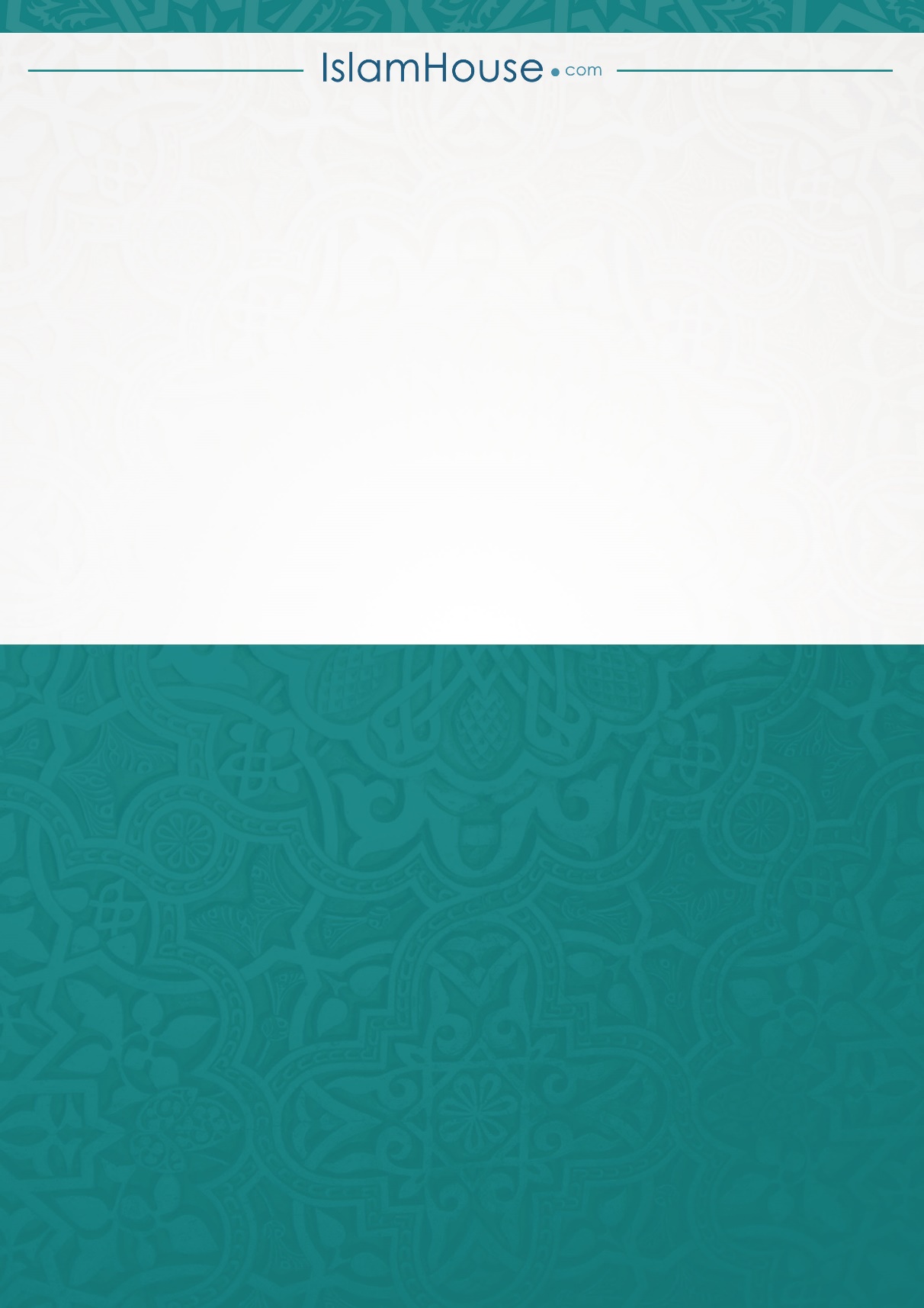 